OBEC DALOVICE		        ŽÁDOST O POSKYTNUTÍ PŘÍSPĚVKU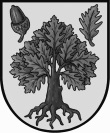 Hlavní 82/25			                                                       Z ROZPOČTU OBCE 362 631. ÚDAJE O ŽADATELIFYZICKÁ OSOBA, FYZICKÁ OSOBA PODNIKATELPRÁVNICKÁ OSOBA2. POŽADOVANÁ ČÁSTKA3. ÚČEL ČERPÁNÍ DOTACE4. DOBA, V NÍŽ MÁ BÝT DOSAŽENO ÚČELU5. ODŮVODNĚNÍ ŽÁDOSTI6. POUZE U PRÁVNICKÝCH OSOB IDENTIFIKACE:7. SEZNAM PŘÍPADNÝCH PŘÍLOH ŽÁDOSTIV Dalovicích dne  ...........................   									......................................................								      	        ŽadatelPozn.: V případě zastoupení nutné doložit plnou mocJméno a příjmeníDatum narozeníIČOv případě podnikateleAdresa  bydlištěBankovní spojenítelefone-mailNázev spolku,organizaceAdresaIČOBankovní spojeníStatutární zástupceTelefone-mailDSA) Osob zastupujících POprávní důvod zastoupeníB) Osob s podílem v POC) Osob, v nichž má přímý podílvýše tohoto podílu